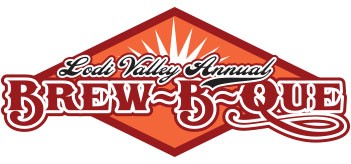 Application for Rib (pork) ContestantSaturday September 17, 2022 Downtown Lodi Wisconsin Thank you for your interest in our Brew-B-Que! This year’s event will be held on Saturday September 17, 2022 on Main Street in downtown Lodi Wisconsin. The event will officially begin at 10 am, however as a rib contestant you are able to begin set up as early as 6 am. Your 10X20 space on the street will be marked, but you are responsible for all materials needed to cook for the day. Each contestant is required to cook 6 racks of ribs – 1 for competition and 5 for VIP tasters. Here is a timeline of the day’s events:5 a.m. – Set up of the event begins6 a.m. – Rib Cookers can arrive and begin setting up for the day10 a.m. – gates open to the public (live music, beer garden, bags tournament, car show courtesy of Bushnell Ford, food trucks, category competitions include salsa, chili and homebrew and so much more!)2:30 p.m. – Rib turn-in2:45 p.m. – VIP tasting will begin (VIP’s vote for People’s Choice winner)4:00 p.m. – Announcement of winners on main stage (time may vary)5:00 p.m. – ending of an awesome day!Early Bird Entry through September 4th - $100.00 (increase to $150.00 after)ONLY 18 SPOTS AVAILABLE – NO REFUNDS ONCE SUBMITTED Rib Competition 				People’s Choice Award1st Place Winner - $750 plus trophy 		Side A Winner - $250 plus trophy2nd Place Winner - $400 plus trophy 		Side B Winner - $250 plus trophy 3rd Place Winner - $200 plus trophy 	4th Place Winner - $100 plus trophy Please fill out this entry form to reserve your spot. We will be getting back to you with additional details. Contact Name:______________________________________________________________________Team Name:_________________________________________________________________________Contact Person Address:____________________________________________________________City:____________________ State:________________________ Zip:______________________Contact Phone:_____________________________________________________________________Contact Email:_____________________________________________________________________Check Number: ____________________________Please mail your entry form and check made payable to Lodi & Lake Wisconsin Chamber of Commerce to PO Box 43 Lodi WI 53555. You can direct any questions to Heidi LeHew at info@lodilakewisconsin.org. 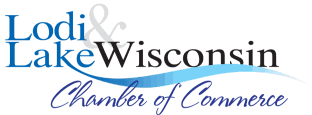 